Year 5 Science – Forces – Autumn 2Year 5 Science – Forces – Autumn 2Year 5 Science – Forces – Autumn 2Year 5 Science – Forces – Autumn 2What should I already know?What am I going to learn in this unit?Vocabulary I need to knowVocabulary I need to knowI can sort scientific evidence that has been used to support or refute ideas.I can record information using scientific diagrams and labelsI can observe how magnets attracts or repel each other and attach some materials and not othersNotice that some forces need contact between objects, but magnetic forces can act at a distanceCompare how things move on different surfacesI can predict whether two magnets will attract or repel each other, depending on which poles are facingI can compare and group a variety of everyday materials on the basis of whether they are attracted to a magnet, and identify some magnetic materialsI can explore the natural world around meI can find out how shapes of solid objects made from some materials can be changed by squashing, bending, twisting and stretchingI can explain that unsupported objects fall towards the Earth because of the force of gravity acting between the Earth and the falling objectI can identify the effects of air resistance, water resistance and friction, that act between moving surfacesI can recognise that some mechanisms including levers, pulleys and gears allow a smaller force to have a greater effectI can research how scientists (Galileo Galilei and Isaac Newton) helped to develop the theory of gravitationI can ask questions about the effects of air resistanceI can observe the effects of friction and forces that make things begin to move, get faster or slow downI can gather and record data from my experimentsForces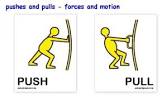 Pushes or pullsI can sort scientific evidence that has been used to support or refute ideas.I can record information using scientific diagrams and labelsI can observe how magnets attracts or repel each other and attach some materials and not othersNotice that some forces need contact between objects, but magnetic forces can act at a distanceCompare how things move on different surfacesI can predict whether two magnets will attract or repel each other, depending on which poles are facingI can compare and group a variety of everyday materials on the basis of whether they are attracted to a magnet, and identify some magnetic materialsI can explore the natural world around meI can find out how shapes of solid objects made from some materials can be changed by squashing, bending, twisting and stretchingI can explain that unsupported objects fall towards the Earth because of the force of gravity acting between the Earth and the falling objectI can identify the effects of air resistance, water resistance and friction, that act between moving surfacesI can recognise that some mechanisms including levers, pulleys and gears allow a smaller force to have a greater effectI can research how scientists (Galileo Galilei and Isaac Newton) helped to develop the theory of gravitationI can ask questions about the effects of air resistanceI can observe the effects of friction and forces that make things begin to move, get faster or slow downI can gather and record data from my experimentsGravity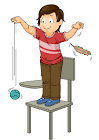 A pulling force exerted by the Earth.I can sort scientific evidence that has been used to support or refute ideas.I can record information using scientific diagrams and labelsI can observe how magnets attracts or repel each other and attach some materials and not othersNotice that some forces need contact between objects, but magnetic forces can act at a distanceCompare how things move on different surfacesI can predict whether two magnets will attract or repel each other, depending on which poles are facingI can compare and group a variety of everyday materials on the basis of whether they are attracted to a magnet, and identify some magnetic materialsI can explore the natural world around meI can find out how shapes of solid objects made from some materials can be changed by squashing, bending, twisting and stretchingI can explain that unsupported objects fall towards the Earth because of the force of gravity acting between the Earth and the falling objectI can identify the effects of air resistance, water resistance and friction, that act between moving surfacesI can recognise that some mechanisms including levers, pulleys and gears allow a smaller force to have a greater effectI can research how scientists (Galileo Galilei and Isaac Newton) helped to develop the theory of gravitationI can ask questions about the effects of air resistanceI can observe the effects of friction and forces that make things begin to move, get faster or slow downI can gather and record data from my experimentsEarth’s Gravitational Pull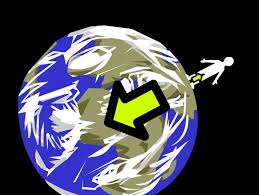 The pull that Earth exerts on an object, pulling it towards Earth’s centre.I can sort scientific evidence that has been used to support or refute ideas.I can record information using scientific diagrams and labelsI can observe how magnets attracts or repel each other and attach some materials and not othersNotice that some forces need contact between objects, but magnetic forces can act at a distanceCompare how things move on different surfacesI can predict whether two magnets will attract or repel each other, depending on which poles are facingI can compare and group a variety of everyday materials on the basis of whether they are attracted to a magnet, and identify some magnetic materialsI can explore the natural world around meI can find out how shapes of solid objects made from some materials can be changed by squashing, bending, twisting and stretchingI can explain that unsupported objects fall towards the Earth because of the force of gravity acting between the Earth and the falling objectI can identify the effects of air resistance, water resistance and friction, that act between moving surfacesI can recognise that some mechanisms including levers, pulleys and gears allow a smaller force to have a greater effectI can research how scientists (Galileo Galilei and Isaac Newton) helped to develop the theory of gravitationI can ask questions about the effects of air resistanceI can observe the effects of friction and forces that make things begin to move, get faster or slow downI can gather and record data from my experimentsUpthrust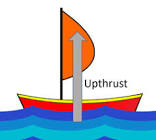 A force that pushes objects up, usually in water.I can sort scientific evidence that has been used to support or refute ideas.I can record information using scientific diagrams and labelsI can observe how magnets attracts or repel each other and attach some materials and not othersNotice that some forces need contact between objects, but magnetic forces can act at a distanceCompare how things move on different surfacesI can predict whether two magnets will attract or repel each other, depending on which poles are facingI can compare and group a variety of everyday materials on the basis of whether they are attracted to a magnet, and identify some magnetic materialsI can explore the natural world around meI can find out how shapes of solid objects made from some materials can be changed by squashing, bending, twisting and stretchingI can explain that unsupported objects fall towards the Earth because of the force of gravity acting between the Earth and the falling objectI can identify the effects of air resistance, water resistance and friction, that act between moving surfacesI can recognise that some mechanisms including levers, pulleys and gears allow a smaller force to have a greater effectI can research how scientists (Galileo Galilei and Isaac Newton) helped to develop the theory of gravitationI can ask questions about the effects of air resistanceI can observe the effects of friction and forces that make things begin to move, get faster or slow downI can gather and record data from my experimentsAir Resistance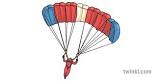 A type of friction caused by air pushing against a moving object. I can sort scientific evidence that has been used to support or refute ideas.I can record information using scientific diagrams and labelsI can observe how magnets attracts or repel each other and attach some materials and not othersNotice that some forces need contact between objects, but magnetic forces can act at a distanceCompare how things move on different surfacesI can predict whether two magnets will attract or repel each other, depending on which poles are facingI can compare and group a variety of everyday materials on the basis of whether they are attracted to a magnet, and identify some magnetic materialsI can explore the natural world around meI can find out how shapes of solid objects made from some materials can be changed by squashing, bending, twisting and stretchingI can explain that unsupported objects fall towards the Earth because of the force of gravity acting between the Earth and the falling objectI can identify the effects of air resistance, water resistance and friction, that act between moving surfacesI can recognise that some mechanisms including levers, pulleys and gears allow a smaller force to have a greater effectI can research how scientists (Galileo Galilei and Isaac Newton) helped to develop the theory of gravitationI can ask questions about the effects of air resistanceI can observe the effects of friction and forces that make things begin to move, get faster or slow downI can gather and record data from my experimentsWater Resistance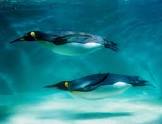 A type of friction caused by water pushing against a moving object.